      ОУ “ СВ. ПАИСИЙ ХИЛЕНДАРСКИ “ –ГР. ЕЛХОВО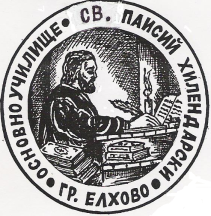      8700,Елхово, ул. “Ас. Златаров“№15,тел 0478/88071,88072, е-mail phscl_еl@abv.bg ДОДИРЕКТОРАНА ОУ „СВ.ПАИСИЙ ХИЛЕНДАРСКИ“ГР. ЕЛХОВОЗ А Я В Л Е Н И Еза записванев ОУ „Св. Паисий Хилендарски“ – гр. Елхово От ………………………………………………………………………………………………………/Име, презиме и фамилия на родител/ настойник/Родител/настойник на …………………………………………………………………………………Дата на раждане: …………………………………… Месторождение: …………………………….Учил/а в училище ……………………………………………………………………………………..Личен лекар на детето (име, телефон) ……………………………………………………………….Постоянен адрес на родителя: ………………………………………………………………………..Настоящ адрес на родителя: ……………………………………………………………………….....Телефон на родителя: ………………………………………………………………………………....(адрес и телефон за кореспонденция)Настоящ адрес на ученика: …………………………………………………………………………...УВАЖАЕМИ ГОСПОДИН  ДИРЕКТОР,Заявявам желанието си детето ми  ………………………………………………………………да бъде записано в /във ………….. клас на ОУ „Св. Паисий Хилендарски“ – гр. Елхово  за учебната 20…/20…. г.  от ………………….. година.                                                               /дата на записване/ До момента се е обучавал/а в ………………………………………………………………………(наименование на училището)в гр. …………………………………. и има завършен ………………… клас/срок	Запознат/а съм с училищния учебен план и съм съгласен/на с изучаваните учебни предмети. Запознат/а съм с правилника за дейността на училището и с етичния кодекс на училищната общност и се задължавам да ги спазвам, както и да изисквам същото от сина/дъщеря си.	Информиран/а съм, че предоставените лични данни ще се използват за попълване на задължителната училищна документация.ПРИЛАГАМ:Удостоверение за раждане (ксерокопие)Надявам се, че заявеното желание за приемане на сина ми/дъщеря ми в повереното Ви училище ще бъде удовлетворено.………………… 2020 г    					С уважение :………….гр. Елхово							                       /подпис/ 